Summerville Union High School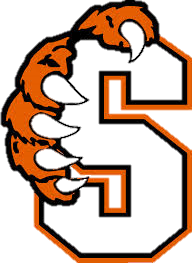 17555 Tuolumne Road, Tuolumne, CA 95379Study Guide: CP II“There are no great limits to growth because there are no limits ofhuman intelligence, imagination, and wonder.”-Ronald ReaganBelow are the terms you are to know for your final T1 Exam. Please be sure to know the terms, the definitions, and be able to recognize these terms in a given passage. Anecdote: A brief story or tale told by a character in a piece of literature.Allusion: A figure of speech that makes brief, even casual reference to a historical or literary figure, event, or object to create a resonance in the reader or to apply a symbolic meaning. Sarcasm: A sharp caustic remark. Irony: A situation or statement characterized by significant difference between what is expected or understood and what actually happens or is meant. Diction: An author's choice of words to convey a tone or effect.Analogy: Comparison of two things that are alike in some respects. Thesis: Focus statement of an essay; premise statement upon which the point of view or discussion in the essay is based. Ethos: The moral element that determines a character's actions, rather than thought or emotion. Colloquial: Ordinary language; the vernacular. . Imagery: Sensory details in a work; the use of figurative language to evoke a feeling, call to mind an idea, or describe an object. Euphemism: Substitution of a milder or less direct expression for one that is harsh or blunt. Tone: The attitude a literary work takes towards its subject and theme. It reflects the narrator's attitude.Mood: The feeling or ambience resulting from the tone of a piece as well as the writer/narrator's attitude and point of view. The effect is created through descriptions of feelings or objects that establish a particular feeling such as gloom, fear, or hope.Asyndeton: The practice of omitting conjunctions between words, phrases, or clauses. Syntax: The way words are put together to form phrases, clauses, and sentences. It is sentence structure and how it influences the way a reader perceives a piece of writing. Ambiguity: Use of language in which multiple meanings are possible. Rhetorical Question: Asked just for effect or to lay emphasis on some point discussed when no real answer is expected.Repetition: Repeating of a word, a phrase, or an idea for emphasis or for rhythmic effect.Pathos: Persuading by appealing to the reader's emotions.Logos: Persuading by the use of reasoning and logic.EthosMetonymy: A metaphor where something being compared is referred to by something closely associated with it – The knights are loyal to the crown.Bias: Prejudice in favor of or against one thing, person, or group.Rhetoric: A technique of using language effectively and persuasively in spoken or written formValidity: The available body of facts or information indicating whether a belief or proposition is true or valid.Audience: The group of readers to whom the piece is directed.